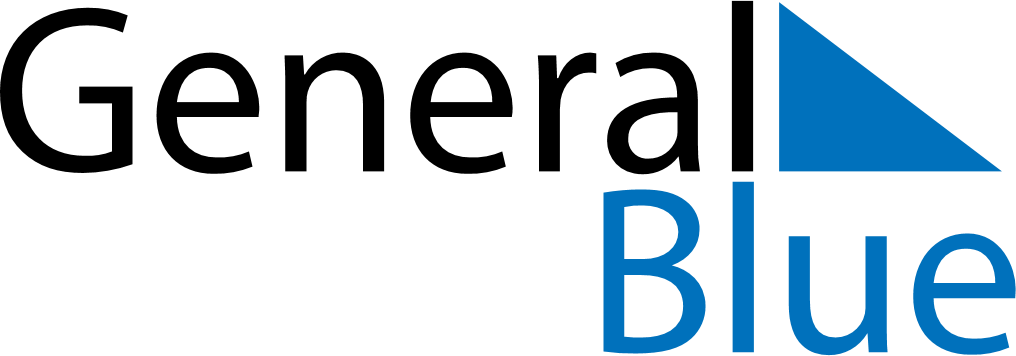 January 2028January 2028January 2028RwandaRwandaMondayTuesdayWednesdayThursdayFridaySaturdaySunday12New Year’s DayPublic Holiday345678910111213141516171819202122232425262728293031